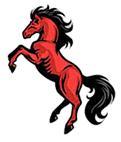 Tara Elementary School    937 Mt Zion RD ▪ Morrow, Georgia 30260 ▪ Phone:  770-968-2916 ▪ Fax: 770-968-2919Dr. Wakea Brown, Principal  			       Dr. Frances R. Thomas, Assistant Principalwakea.brown@clayton.k12.ga.us		      frances.thomas@clayton.k12.ga.usAGENDA ANNUAL TITLE I MEETING 2019-2020Dates: Thursday, August 22, 2019 @ 5:3 pm – 7:30 pm @CafeteriaFriday, August 23, 2019 @ 3:00 pm – 4:00 pm @Room 402Welcome - Dr. Wakea Brown - PrincipalWhat is Title I and how does it help your child? – Dr. Wakea Brown - PrincipalStrategic Goals - Plan - Dr. Frances R. Thomas, -Assistant PrincipalGA Assessment results from 2018-2019 (CCRPI) Data – Dr. Brown/Ms. Chopra What should your child be learning?  Ms. Chopra- Instructional Facilitators Georgia Performance Standards-www.georgiastandards.org How does Title I help your child learn? – Ms. Figueroa – Parent Liaison We are a school-wide Title I recipientFundingHow will the money be spent? (1% Budget) - Dr. Wakea Brown - PrincipalMaterials and supplies for students, teachers and parentsParental suggestions for use of funds set aside for parental involvement activitiesHow can you help your child learn? – Ms. Chopra/Ms. Simmons/Ms. Ohanenye/Ms. Winfield  Commitment to child’s education through School-Parent compact: discussion  and suggestions.Parental Involvement Policy:  discussion and suggestionsHow to get involved:  parent conferences; volunteer throughout school; greet visitors to building; read to students-School Parent Council – Ms. SimmonsComplaint Procedures - Dr. Frances R. Thomas, -Assistant Principal Evaluation of the Title I Program - Dr. Wakea Brown - Principal